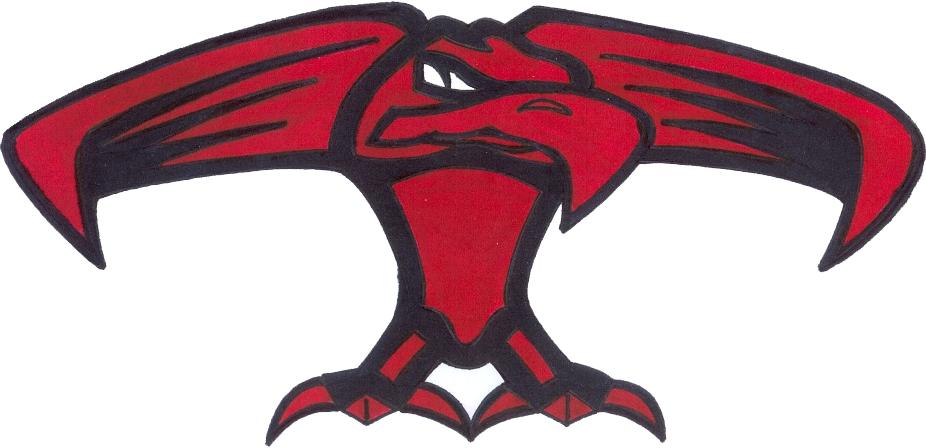 Senior HighRevised March 2019RF Staples Annual Awards Night is generally held during the month of October and starts at 7:30pm and is held in the CATs.The awards ceremony consists of a presentation of various: Community Scholarships/Bursaries School AwardsRutherford ScholarshipsCommunity Scholarships/BurariesApplications are generally made available during the first week of March of each school year and are due back to Student Services for the first of June.Monies are awarded on the basis of academic achievement, participating in school activities, community involvement, financial need, post-secondary career plans or a combination of those criteria.  Students should consult Student Services about their eligibility and to obtain applications forms before deadline dates.Page 2Students who have graduated from R.F. Staples, and have not received a community scholarship or bursary in the past may apply for the community scholarships and bursaries for a period of time up to 3 years after their year of graduation.  For example – a student who graduated in 2013 can apply for scholarships in 2013, 2014, 2015 or 2016.The individual scholarships/bursaries and/or their amounts can change every year and are dependent upon what the community is offering.  When students pick up their application packages, the individual scholarships/bursaries are outlined.School AwardsNo applications are required for any school Awards.  These are calculated for all students.Students must have successfully obtained 20 credits at RF Secondary School during any given school year, to be considered for academic awards.  At least 10 of those credits must be in core courses.Page 3Student average calculation is always a weighted average.  This means that if a course is 5 credits it is multiplied by 5 before it is utilized, if a course is 1 credit it is multiplied by 1, etc.  The following courses are utilized to calculate this average:Courses included:All RF courses (school code=2411) except work experience, RAP, Green Certificate and 4-H courses which are off-campusAll ADLC courses taught at RF via team teaching or other distributed learningAll Westlock Outreach work experience pre-requisite courses taught at RF (CTR/HCS)Courses Excluded:All courses taken at Westlock Outreach (except those listed above)All courses taken via ADLC (except those listed above, in an RF classroom)Weighted averages are computed based on the Course Mark Inquiry (CMI) printed off as of a date in early September and will utilize ALL courses prior to that date.  All students within a certain grade are printed on the same date, to ensure individual information based on the same timeline.SEE Policy HS-AN Policy 001Page 4Cum Laude – cumulative average of 75-79%Magna Cum Laude – cumulative average of 80-89%Summa Cum Laude – cumulative average of 90% or greater**Students are also awarded certificates of recognition for highest grades within each subject.Rutherford ScholarshipsThe Alexander Rutherford Scholarships for High School Achievements are sponsored by the Alberta Scholarship Programs.  Purpose: To recognize and reward academic achievement at the senior high school level and to encourage students to pursue post-secondary studies. Value: Up to $2,500 Eligibility: Applicants must be a Canadian Citizen or Permanent Resident and an Alberta resident; and plan to enroll or be enrolled full-time in a post-secondary program or apprenticeship program. Page 5Selection: A student must have a minimum combined average based on five designated courses in at least one grade: Grade 10, 11 or 12. The minimum average, value of the award, and courses that can be used depend on the year the student graduated. See    https://studentaid.alberta.ca/scholarships/alberta-scholarships/alexander-rutherford-scholarship/for details on course requirements and applications.STUDENTS MUST APPLY FOR THESE SCHOLARSHIPS (THEY ARE NOT AUTOMATIC).  Applications can be obtained from Student Services or completed on-line at the above website.R.F. Staples School is not involved in the calculation of averages and/or selection of recipients for Rutherford Scholarships, this is done at the provincial government level.Deadline: May 1 for September start date and December 1 for January start date.  (The scholarships can be applied for anytime during post-secondary studies but can only be received once)Disbursement: The award is issued in November for students who applied by May 1 and in early April for students who applied by December 1. Page 6All questions can be directed to Student Services at R.F. Staples School or to the Principal or Associate Principal.R.F. Staples School is thankful to all our generous community partners who support our students and/or school through various programsPage 7